PRESSEINFORMATIONSilvestermarsch der FeuerwehrjugendHerzogbirbaum – Am letzten Tag des Jahres trafen sich wieder die Feuerwehrjugendgruppen des Bezirkes zum jährlichen Ernst-Robl-Gedenkmarsch, der jedes Jahr bei einer anderen Jugendfeuerwehr stattfindet. Heuer machten sich die Jugendfeuerwehrmitglieder mit ihren Betreuern und den Vertretern des Bezirks- und der Abschnittsfeuerwehrkommanden auf und wanderten über die Felder bei Herzogbirbaum. Bei eisigem Wetter konnten sich die Teilnehmer  zwischendurch mit Kinderpunsch und Tee erwärmen und zum Abschluss durften sich die Jungfeuerwehrmitglieder im Feuerwehrhaus Herzogbirbaum bei einem Imbiss stärken.Bezirkssachbearbeiter Feuerwehrjugend Karl Großhaupt konnte mit seinen beiden Abschnittssachbearbeitern Michael Hainzlmaier und Florian Rogner 130 Teilnehmer von den Feuerwehren Großmugl, Seitzersdorf/Wolfpassing, Hausleiten, Stockerau, Sierndorf, Pettendorf, Langenzersdorf, Bisamberg, Harmannsdorf-Rückersdorf, Stetten und Leobendorf begrüssen. Weiters ließ es sich Bürgermeister Karl Lehner nicht nehmen, die Jugendfeuerwehrmitglieder zu begrüßen. Auch dabei waren die beiden stellvertretenden Abschnittsfeuerwehrkommandanten ABI Josef Haselberger und ABI Hannes Holzer, die Unterabschnittskommandanten HBI Ing. Wolfgang Lehner, HBI Werner Braun und HBI Leopold Haslinger, der Feuerwehrmedizinische Dienst mit BSB Willibald Schermann und seitens der Ehrendienstgrade EVI Helmut Wagner.Bildnachweis: BFKDO Korneuburg – Karl Lindner Ort: HerzogbirbaumRückfragehinweise:Bezirksfeuerwehrkommando KorneuburgOBI Karl LindnerBezirkssachbearbeiter ÖffentlichkeitsarbeitMobil      +43 (0)680 / 1183492Mail  presse@bfkdo-korneuburg.atNiederösterreichischer LandesfeuerwehrverbandBezirksfeuerwehrkommando Korneuburg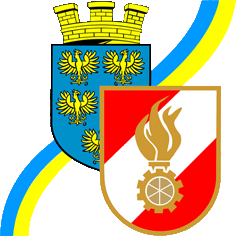 